SEMS Online Monitoring Survey 2018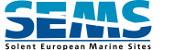 Questions askedProfile InformationType of Relevant Authority Changed ResponsibilitySection 1 ActivitiesMedium Risk Activities (All Activities)Note: Different questions are asked depending on your answer to earlier parts of the survey, for example whether the level of activity has increased or decreased.  The questions below are a selectionQuestions asked if there is a decrease in activity level, and the activity has returned to an acceptable levelQuestions asked if there is a decrease in activity level, and the activity has not returned to an acceptable levelQuestions asked if there is a increase in activity levelQuestions asked if there is no change in activity level - this means that current activity levels are not having an impact. If an impact is suspected then use 'Remains elevated'Questions asked if the activity level remains elevated since last year - this shows you have a concern that the current level of activity may be causing an impactOther Comments on ActivitiesSection 2 Plans and ProjectsSection 3 MonitoringSection 4 Additional InformationPlease attach any relevant documents How to download, print and submit your responseQuestionAuthority nameRespondent nameJob titlePhoneGeographic area of jurisdiction of your organisationQuestionType of authorityOther type of authorityGeographic coverageHave the coastal and marine management responsibilities for your organisation changed?QuestionWhat is the responsibility that has changedIs the responsibility that has changed statutory?Have you taken this responsibility from another body ?From whom have you taken this responsibility?What was the approximate date of the change?Describe the implications of the change?QuestionActivity:			Falls within RA JurisdictionAny changes in activity over past 12 months? For each answer below, please state if the evidence of changes in activity that you are reporting is based upon a) data collection b) anecdotal or c) perceived changes. In each case please state your level of confidence in the data submitted: H / M / LHow? (the nature and intensity of the changes). Please give details, for example is disturbance caused by noise or visual impact?Where? (the geographical location and extent)When? (the timing and frequency)Why? (what has caused or driven the change?)What Management Measures, if any, have you introduced to influence these activities?Please give details of the residual impact and what is causing it. Please state if the evidence that you are reporting based is upon a) data collection b) anecdotal or c) perceived changes. Please state your level of confidence in the data submitted: H / M / LPlease give details of how the residual impact is causing the SEMS to change. Please state if the evidence that you are reporting based is upon a) data collection b) anecdotal or c) perceived changes. Please state your level of confidence in the data submitted: H / M / L In your view, have the activity levels now returned to an acceptable level that will not be causing damage to SEMS? If you have any concerns or would like to discuss this please answer NOState if activity levels had previously been very highPlease suggest any further management measures that may be needed to address these activitiesQuestionActivity: Land recreation - Dog walkingFalls within RA JurisdictionAny changes in activity over past 12 months? For each answer below, please state if the evidence of changes in activity that you are reporting is based upon a) data collection b) anecdotal or c) perceived changes. In each case please state your level of confidence in the data submitted: H / M / LHow? (the nature and intensity of the changes). Please give details, for example is disturbance caused by noise or visual impact?Where? (the geographical location and extent)When? (the timing and frequency)Why? (what has caused or driven the change?)What Management Measures, if any, have you introduced to influence these activities?Please give details of the residual impact and what is causing it. Please state if the evidence that you are reporting based is upon a) data collection b) anecdotal or c) perceived changes. Please state your level of confidence in the data submitted: H / M / LPlease give details of how the residual impact is causing the SEMS to change. Please state if the evidence that you are reporting based is upon a) data collection b) anecdotal or c) perceived changes. Please state your level of confidence in the data submitted: H / M / L In your view, have the activity levels now returned to an acceptable level that will not be causing damage to SEMS? If you have any concerns or would like to discuss this please answer NOPlease suggest any further management measures that may be needed to address these activitiesQuestionActivityFalls within RA JurisdictionAny changes in activity over past 12 months? For each answer below, please state if the evidence of changes in activity that you are reporting is based upon a) data collection b) anecdotal or c) perceived changes. In each case please state your level of confidence in the data submitted: H / M / LHow? (the nature and intensity of the changes). Please give details, for example is disturbance caused by noise or visual impact?Where? (the geographical location and extent)When? (the timing and frequency)Why? (what has caused or driven the change?)What Management Measures, if any, have you introduced to influence these activities?Given the increase in activity and any management measures you have introduced, do you believe that there has been any residual impact on the Solent European Marine SitePlease give details of the residual impact and what is causing it. Please state if the evidence that you are reporting based is upon a) data collection b) anecdotal or c) perceived changes. Please state your level of confidence in the data submitted: H / M / LDo you believe that this may cause the condition of the Solent European Marine site to changePlease give details of how the residual impact is causing the SEMS to change. Please state if the evidence that you are reporting based is upon a) data collection b) anecdotal or c) perceived changes. Please state your level of confidence in the data submitted: H / M / L Please suggest any further management measures that may be needed to address these activitiesQuestionActivityFalls within RA JurisdictionAny changes in activity over past 12 months? For each answer below, please state if the evidence of changes in activity that you are reporting is based upon a) data collection b) anecdotal or c) perceived changes. In each case please state your level of confidence in the data submitted: H / M / LHow? (the nature and intensity of the changes). Please give details, for example is disturbance caused by noise or visual impact?Where? (the geographical location and extent)When? (the timing and frequency)Why? (what has caused or driven the change?)What Management Measures, if any, have you introduced to influence these activities?Please give details of the residual impact and what is causing it. Please state if the evidence that you are reporting based is upon a) data collection b) anecdotal or c) perceived changes. Please state your level of confidence in the data submitted: H / M / LPlease give details of how the residual impact is causing the SEMS to change. Please state if the evidence that you are reporting based is upon a) data collection b) anecdotal or c) perceived changes. Please state your level of confidence in the data submitted: H / M / L QuestionActivityFalls within RA JurisdictionAny changes in activity over past 12 months? For each answer below, please state if the evidence of changes in activity that you are reporting is based upon a) data collection b) anecdotal or c) perceived changes. In each case please state your level of confidence in the data submitted: H / M / LHow? (the nature and intensity of the changes). Please give details, for example is disturbance caused by noise or visual impact?Where? (the geographical location and extent)When? (the timing and frequency)Why? (what has caused or driven the change?)What Management Measures, if any, have you introduced to influence these activities?Given the increase in activity and any management measures you have introduced, do you believe that there has been any residual impact on the Solent European Marine SitePlease give details of the residual impact and what is causing it. Please state if the evidence that you are reporting based is upon a) data collection b) anecdotal or c) perceived changes. Please state your level of confidence in the data submitted: H / M / LDo you believe that this may cause the condition of the Solent European Marine site to changePlease give details of how the residual impact is causing the SEMS to change. Please state if the evidence that you are reporting based is upon a) data collection b) anecdotal or c) perceived changes. Please state your level of confidence in the data submitted: H / M / L Please suggest any further management measures that may be needed to address these activitiesQuestionIf you have any other comments on activities please give detailsGiven any changes in activities you have mentioned above, do you believe that they are as a result of activity displacement? Ie: Activity discouraged in one area and has thus moved to anotherPlease describeQuestionHave you been involved in any plans or projects in the last year that may give rise to an increase in activities in the Solent European marine site?Please give detailsIf you have any other comments on activities that have resulted from, or may result from, plans and projects, please give detailsQuestionAre you undertaking any monitoring in the SEMS? Please give a short summary including whether it is ongoing or when it will be completed.Do you have a template for recording the monitoring results?Who will hold the data and/or monitoring report once the monitoring is complete? Are you coordinating with any other organisation/s on monitoring in the SEMS? Please give details: Are you considering monitoring in the SEMS? Please give details: Please give details of any new monitoring of impacts of activities that you are aware of? Other than mentioned above, are you aware of any new monitoring of impacts of activities?Please describeQuestionPlease describe any other points you would like to contribute and/or additional issues to report, or any potential research ideas/opportunities that are worth mentioning?